VSTUPNÍ ČÁSTNázev moduluPostimpresionismusKód modulu82-m-4/AD57Typ vzděláváníOdborné vzděláváníTyp moduluodborný teoretickýVyužitelnost vzdělávacího moduluKategorie dosaženého vzděláníM (EQF úroveň 4)Skupiny oborů82 - Umění a užité uměníKomplexní úlohaObory vzdělání - poznámky82–41–M/03 Scénická a výstavní tvorba82–41–M/05 Grafický design82-41-M/17 Multimediání tvorbaDélka modulu (počet hodin)24Poznámka k délce moduluPlatnost modulu od30. 04. 2020Platnost modulu doVstupní předpokladyznalost modulu ImpresionismusJÁDRO MODULUCharakteristika moduluCílem modulu je osvojení znalostí postimpresionistické a pointilistické malby. Žák se seznámí s vývojem společnosti a jejím vlivem na vývoj výtvarného umění. Žák se seznámí s umělci a díly pointilismu a postimpresionismu. Žák nakreslí kompozice jednotlivých malířských děl pointilismu a postimpresionismu.

Po absolvování modulu žák charakterizuje a popíše postimpresionistické a pointilistické malby a vše zařadí do správného historického kontextu.Očekávané výsledky učeníŽák:charakterizuje společensko-historické dění dané éry a její vliv na uměnívyjmenuje umělce a díla pointilismu
	pointilistická malba ve světěvyjmenuje umělce a díla postimpresionismu
	postimpresionistická malba Paula Cézannapostimpresionistická malba Paula Gauguinapostimpresionistická malba Vincenta van Goghazařadí je do historického kontextunakreslí kompozice jednotlivých malířských dělvysloví svůj názor na umění postimpresionismu a pointilismu, a jejich dopadu na společnostObsah vzdělávání (rozpis učiva)Obsahové okruhy učiva:Společensko-historické dění dané éry a její vliv na uměníUmělci a jeho díla dané érypointilistická malbapostimpresionistická malbaHistorický kontext dané érysrovnání impresionismus, pointilismu a postimpresionismuOdborné kresby žákůkompozice jednotlivých malířských dělDopad umění postimpresionismu a pointilismu na společnostporozumění a názor na umění postimpresionismu a pointilismuUčební činnosti žáků a strategie výukyStrategie učení: ve výuce se doporučuje kombinovat níže uvedené metody výuky.

Metody slovní:odborný výklad s prezentacíPřímé vyučování:přednes s použitím odborné literaturyodborné kresby půdorysů staveb a kompozice jednotlivých malířských dělorientace žáků v učivu (diskuze, písemná práce, ústní zkoušení)hodnocená samostatná práceSpecifikace samostatné práce:teoretická část - teoretický popis tématu, vysvětlení pojmůpraktická část - porovnání děl a jejich témat s předchozími historizujícími obdobími, výsledky porovnánízávěr - výsledky prácezpracování na 3 - 6 stran včetně příloh (schémata, fotografie aj.)Učební činnosti žáků:seznámí se se společensko-historickým děním dané éry a definuje její vliv na uměnívyjmenuje nejvýznamější umělce a jejich díla postimpresionismu a pointilismucharakterizuje malbu pointilismu ve světěcharakterizuje malbu postimpresionismu ve světěaktivně se zapojuje do výuky a zodpovídá kontrolní otázky vyučujícíhoZařazení do učebního plánu, ročník3. ročníkVÝSTUPNÍ ČÁSTZpůsob ověřování dosažených výsledkůPísemná nebo ústní forma zkoušenízákladní pojmy a terminologieumělci dané doby a jejich dílarozbor dílakresby kompozice jednotlivých malířských dělSamostatná práce žáků:teoretický popis tématu, vysvětlení pojmůporovnání děl a jejich témat s předchozími historizujícími obdobímivýsledky porovnáníOvěřované okruhy:společensko-historické dění dané éry a její vliv na uměníhistorický kontext dané érykresby kompozice jednotlivých malířských a sochařských děldopad umění postimpresionismu na společnostKritéria hodnoceníprospěl – neprospěl1 – 100% správných odpovědí v teoretickém testu nebo ústním zkoušení a správné řešení písemné práce včetně grafické úpravy2 - 83% správných odpovědí v teoretickém testu nebo ústním zkoušení a správné řešení písemné práce včetně grafické úpravy3 - 75% správných odpovědí v teoretickém testu nebo ústním zkoušení a správné řešení písemné práce včetně grafické úpravy4 - 63% správných odpovědí v teoretickém testu nebo ústním zkoušení a správné řešení písemné práce včetně grafické úpravyhranice úspěšnosti zkoušky – 50% správných odpovědí v teoretickém testu nebo ústním zkoušení a správné řešení písemné práce včetně grafické úpravyPro splnění modulu ho musí žák absolvovat s maximální absencí do 20 %.Doporučená literaturaMRÁZ, Bohumír. Dějiny výtvarné kultury. 2. vyd. Praha: Idea servis, 2001. ISBN 80-859-7037-6.PIJOAN, José. Dějiny umění / 8. Praha-Malešice: Svoboda, grafické závody, n.p., závod 5, 1985. ISBN 01-503-85.CHÄTELET, Albert. Světové dějiny umění. Praha: Agentura CESTY, 1996. ISBN 80-718-1055-X.WALTHER, Ingo F., Impresionismus. Slovart Taschen,2003 (2. vydání), ISBN 3-8228-2574-3PoznámkyObsahové upřesněníOV RVP - Odborné vzdělávání ve vztahu k RVPMateriál vznikl v rámci projektu Modernizace odborného vzdělávání (MOV), který byl spolufinancován z Evropských strukturálních a investičních fondů a jehož realizaci zajišťoval Národní pedagogický institut České republiky. Autorem materiálu a všech jeho částí, není-li uvedeno jinak, je Ondřej Maslák. Creative Commons CC BY SA 4.0 – Uveďte původ – Zachovejte licenci 4.0 Mezinárodní.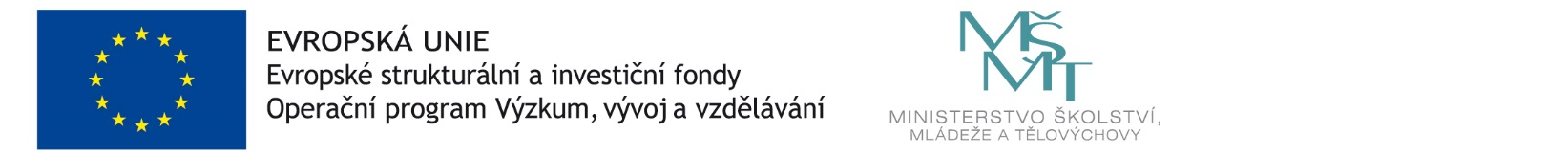 